The Impacts and Effects of Reconstruction in TexasHook Exercise  When studying Reconstruction, historians often debate on whether Reconstruction was a success or a failure for the nation.Instructions: Think back to what you have learned about Reconstruction in Texas (the events, issues, key people, etc.), select one image from the grid below that best reflects your opinion about the impact and effects of Reconstruction on Texas. For an additional challenge, consider framing your response on the perspective or point of view of a specific group of Texans at the time. Use the sentence stem below to discuss your selection with a peer or the class:The period of Reconstruction was like a __________________________ due to the fact that _____________________________________________________________________________.Revisit your analogy at the end of this lesson to revise your selection by adding additional examples or justifications. Name:Date:Class/Period: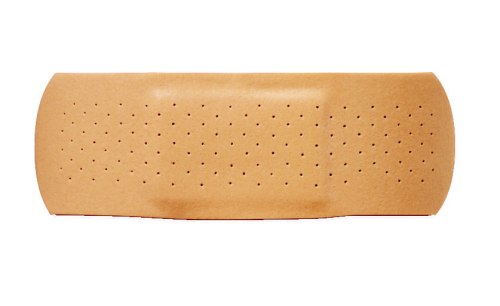 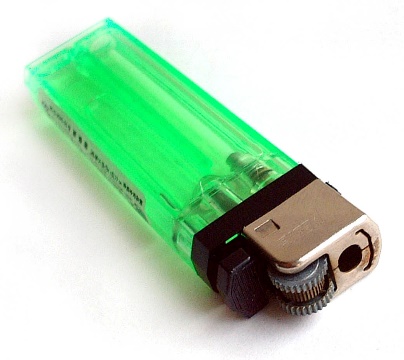 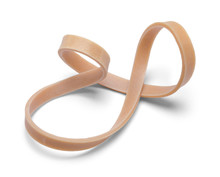 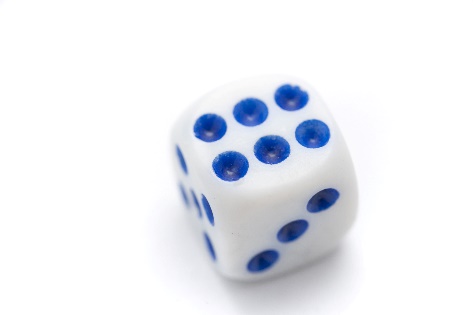 